Child Safe Standards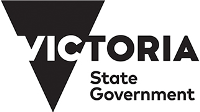 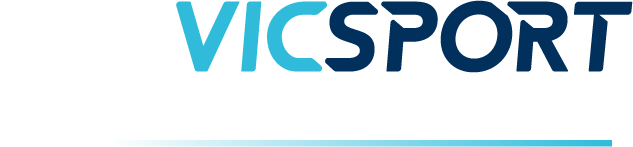 ACTION PLAN TEMPLATE Add extra rows to the Action Plan as required. 								            This resource is supported by the Victorian GovernmentPriorityItemDescriptionSteps RequiredResourcesWhoTimeline12345678910